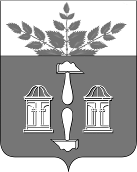 АДМИНИСТРАЦИЯ МУНИЦИПАЛЬНОГО ОБРАЗОВАНИЯ ЩЁКИНСКИЙ РАЙОН ПОСТАНОВЛЕНИЕО внесении изменения в постановление администрацииЩекинского района от 15.03.2023 № 3-292«Об организации отдыха, оздоровленияи занятости детей в 2023 году» В целях обеспечения отдыха, оздоровления и занятости детей на территории муниципального образования Щекинский район, в соответствии с Федеральным законом от 24.07.1998 № 124-ФЗ «Об основных гарантиях прав ребенка в Российской Федерации», Федеральным законом от 29.12.2012 № 273-ФЗ «Об образовании в Российской Федерации», Федеральным законом от 06.10.2003 № 131-ФЗ «Об общих принципах организации местного самоуправления в Российской Федерации», на основании Устава муниципального образования Щекинский район администрация Щекинского района ПОСТАНОВЛЯЕТ:		1. Внести изменение в постановление администрации Щекинского района от 15.03.2023 № 3-292 «Об организации отдыха, оздоровления и занятости детей в 2023 году», изложив приложение в новой редакции (приложение).2. Контроль за исполнением настоящего постановления возложить на заместителя главы администрации муниципального образования Щекинский район по социальным вопросам.3. Настоящее постановление обнародовать путем размещения на официальном Портале муниципального образования Щекинский район и информационном стенде администрации Щекинского района по адресу: 
                                                                                                                                Ленина пл., д. 1., г. Щекино, Тульская область.4. Настоящее постановление вступает в силу со дня официального обнародования.ПЛАНОВЫЙ РАСЧЕТ средств для выполнения мероприятий по организации отдыха детей муниципального образования Щекинский район в 2023 году______________________________________________________от№Глава администрации муниципального образования Щёкинский районА.С. ГамбургПриложениек постановлению администрациимуниципального образованияЩекинский районот ____________  № __________Приложениек постановлению администрациимуниципального образованияЩекинский районот 15.03.2023 № 3-292№ п/пНаименование мероприятийВсего средств(руб.)В том числеВ том числе№ п/пНаименование мероприятийВсего средств(руб.)Областной бюджет (руб.)Местный бюджет (руб.)1.Приобретение путевок в загородный оздоровительный лагерь7 169 652,006 719 397,85450 254,152.Организация лагерей с дневным пребыванием детей на базах образовательных организаций в период школьных каникул12 018 669,1511 263 896,73754 772,423.Организация лагерей труда и отдыха на базах образовательных организаций в период школьных каникул387 000,00362 696,4024 303,604.Компенсация за самостоятельно приобретенную путевку 1 079 344,351 011 561,5267 782,835.Оплата командировочных расходов сопровождающим организованных групп детей, направляющихся на отдых и оздоровления в оздоровительные организации, находящиеся за пределами Тульской области894 304,51838 142,1956 162,32ИТОГО:21 548 970,0120 195 694,691 353 275,32